Χρωμάτισε σε κάθε σειρά τόσα όσα σου ζητάει ο αριθμός2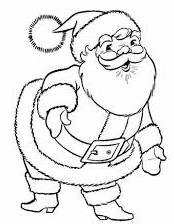  5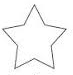  3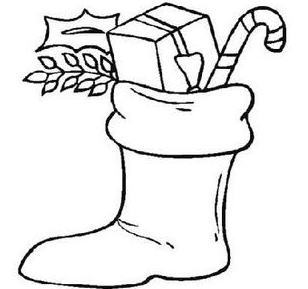  1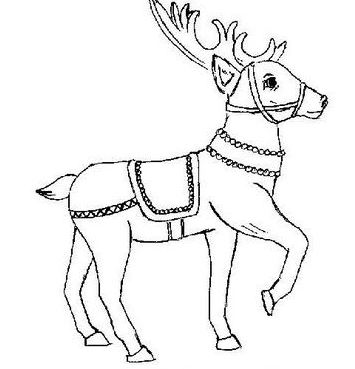  2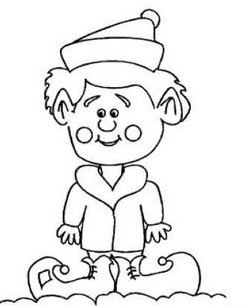 